RESULTADOS DE LOS MECANISMOS DE PARTICIPACIÓN CIUDADANAINSAFORPAGOSTO 2017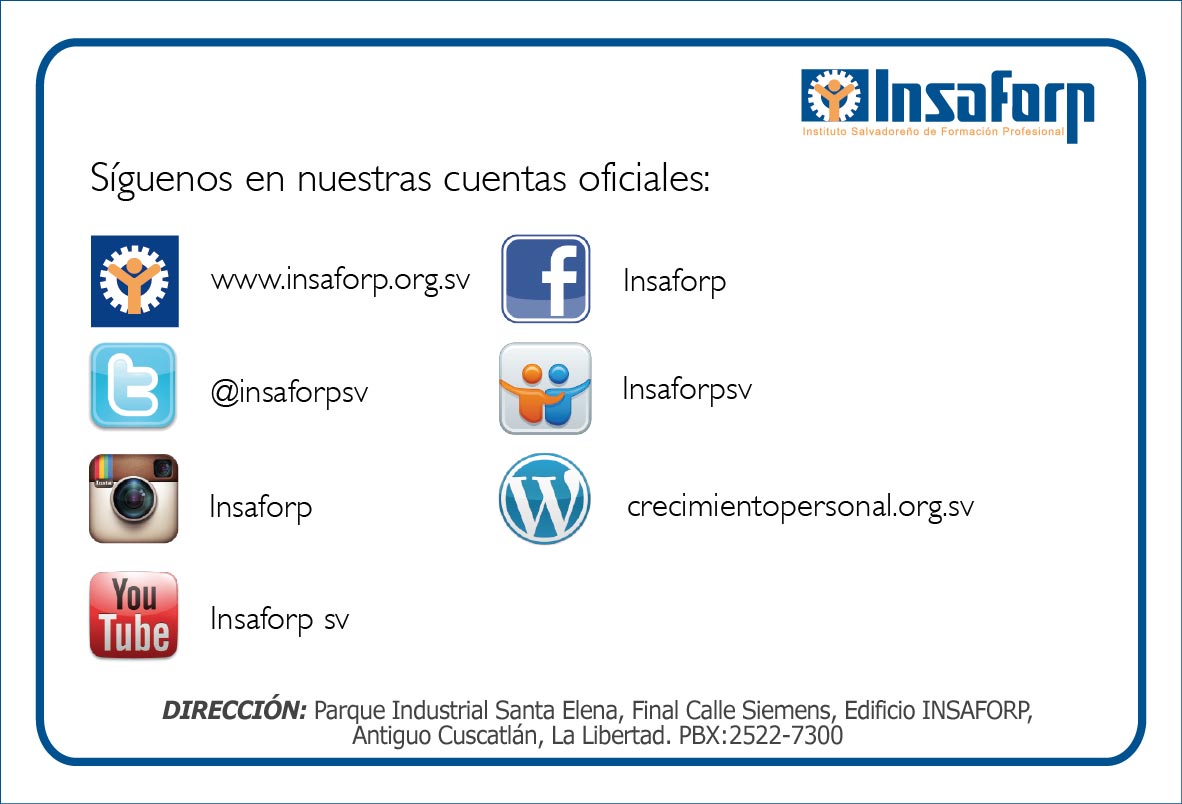 Cuentas oficialesFacebook:Instituto Salvadoreño de Formación Profesional-INSAFORPCantidad de Fans: 54,569Twitter:@insaforpsvCantidad de Seguidores: 1641YouTubeINSAFORP SVCantidad de Suscriptores: 161Instagram:INSAFORP Cantidad de Seguidores: 1,956